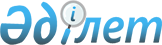 О внесении изменений в решение Каракиянского районного маслихата от 20 декабря 2013 года № 15/164 "О районном бюджете на 2014-2016 годы"Решение Каракиянского районного маслихата Мангистауской области от 15 сентября 2014 года № 22/225. Зарегистрировано Департаментом юстиции Мангистауской области 29 сентября 2014 года № 2504Примечание РЦПИ.

      В тексте документа сохранена пунктуация и орфография оригинала.

      В соответствии с Бюджетным кодексом Республики Казахстан от 4 декабря 2008 года, Законом Республики Казахстан от 23 января 2001 года «О местном государственном управлении и самоуправлении в Республике Казахстан» и решением Мангистауского областного маслихата от 5 сентября 2014 года № 19/292 «О внесении изменений и дополнений в решение областного маслихата от 10 декабря 2013 года № 13/188 «Об областном бюджете на 2014-2016 годы» (зарегистрировано в Реестре государственной регистрации нормативных прововых актов за № 2494), Каркиянский районный маслихат РЕШИЛ:



      1. Внести в решение Каракиянского районного маслихата от 20 декабря 2013 года № 15/164 «О районном бюджете на 2014-2016 годы» (зарегестрировано в Реестре государственной регистрации нормативных правовых актов за № 2341, опубликовано в информационно-правовой системе «Әділет» от 28 января 2014 года) следующие изменения:



      Пункт 1 изложить в новой редакции:



      «1. Утвердить районный бюджет на 2014-2016 годы согласно приложениям, в том числе бюджет на 2014 год в следующих объемах:



      1) доходы – 9 063 238 тысяч тенге, в том числе по:

      налоговым поступлениям – 7 598 904 тысяч тенге;

      неналоговым поступлениям –22 679 тысяч тенге;

      поступлениям от продажи 

      основного капитала – 70 718 тысяч тенге;

      поступлениям трансфертов – 1 370 937 тысяч тенге.

      2) затраты – 9 065 529 тысяч тенге.

      3) чистое бюджетное кредитование – 37 793 тысяч тенге;

      бюджетные кредиты – 55 560 тысяч тенге;

      погашение бюджетных кредитов – 17 767 тысяч тенге. 

      4) сальдо по операциям с финансовыми активами – 28 000 тысяч тенге;

      приобретение финансовых активов – 28 000 тысяч тенге;

      поступление от продажи 

      финансовых активов государства – 0 тенге.

      5) дефицит (профицит) бюджета – 68 084 тысяч тенге; 6) финансирование дефицита 

      (использование профицита) бюджета – 68 084 тысяч тенге;

      поступление займов – 55 560 тысяч тенге;

      погашение займов – 17 767 тысяч тенге; 

      используемые остатки 

      бюджетных средств – 30 291 тенге.



      Пункт 6 изложить в новой редакции:



      «6. Учесть, что в районном бюджете предусмотрен резерв местного исполнительного органа в сумме 3529 тысяч тенге.». 



      Приложения 1, 4 к указанному решению изложить в новой редакции согласно приложениям 1, 2 к настоящему решению.



      2. Настоящее решение вводится в действие с 1 января 2014 года.

       Председатель сессии                     Е. Есенкосов      Секретарь районного

      маслихата                               А.Мееров

       «СОГЛАСОВАНО»

      Руководитель государственного

      учреждения «Каракиянского районного

      отдела экономики и финансов»

      Абдикаликова Алия Жумабаевна

      15 сентября 2014 года

 

 

Приложение 1

к решению Каракиянского районного маслихата

от 15 сентября 2014 года № 22/225

 

  Районный бюджет на 2014 год

Приложение 2

к решению Каракиянского районного маслихата

от 15 сентября 2014 года № 22/225

 

 ПЕРЕЧЕНЬ БЮДЖЕТНЫХ ПРОГРАММ РАЗВИТИЯ НАПРАВЛЕННЫХ НА РЕАЛИЗАЦИЮ БЮДЖЕТНЫХ ИНВЕСТИЦИОННЫХ ПРОЕКТОВ (ПРОГРАММ) НА 2014 ГОД
					© 2012. РГП на ПХВ «Институт законодательства и правовой информации Республики Казахстан» Министерства юстиции Республики Казахстан
				Кат
класc
подкласc
Наименование
Сумма тысяч тенге
1
2
3
1.ДОХОДЫ9 063 238 1НАЛОГОВЫЕ ПОСТУПЛЕНИЯ7 598 904 01Подоходный налог469 449 2Индивидуальный подоходный налог469 449 03Социальный налог303 621 1Социальный налог303 621 04Hалоги на собственность6 739 6221Hалоги на имущество6 606 2463Земельный налог97 3074Hалог на транспортные средства35 3755Единый земельный налог69405Внутренние налоги на товары, работы и услуги82 7472Акцизы5 4113Поступления за использование природных и других ресурсов70 7524Сборы за ведение предпринимательской и профессиональной деятельности6 4105Налог на игорный бизнес1747Прочие налоги301Прочие налоги3008Обязательные платежи, взимаемые за совершение юридически значимых действий и (или) выдачу документов уполномоченными на то государственными органами или должностными лицами3 4351Государственная пошлина3 4352НЕНАЛОГОВЫЕ ПОСТУПЛЕНИЯ22 67901Доходы от государственной собственности6 5775Доходы от аренды имущества, находящегося в государственной собственности6 5607Вознаграждения по кредитам, выданным из государственного бюджета1702Поступления от реализации товаров (работ, услуг) государственными учреждениями, финансируемыми из государственного бюджета21Поступления от реализации товаров (работ, услуг) государственными учреждениями, финансируемыми из государственного бюджета204Штрафы, пени, санкции, взыскания, налагаемые государственными учреждениями, финансируемыми из государственного бюджета, а также содержащимися и финансируемыми из бюджета (сметы расходов) Национального Банка Республики Казахстан 15 7001Штрафы, пени, санкции, взыскания, налагаемые государственными учреждениями, финансируемыми из государственного бюджета, а также содержащимися и финансируемыми из бюджета (сметы расходов) Национального Банка Республики Казахстан, за исключением поступлений от организаций нефтяного сектора 15 70006Прочие неналоговые поступления4001Прочие неналоговые поступления4003ПОСТУПЛЕНИЕ ОТ ПРОДАЖИ ОСНОВНОГО КАПИТАЛА70 71803Продажа земли и нематериальных активов70 7181Продажа земли70 7184ПОСТУПЛЕНИЯ ТРАНСФЕРТОВ 1 370 93702Трансферты из вышестоящих органов государственного управления1 370 9372Трансферты из областного бюджета1 370 937Ф гр
адм
прог
Наименование
сумма тысяч тенге
2. ЗАТРАТЫ9 065 529 01Государственные услуги общего характера 278 001112Аппарат маслихата района (города областного значения)20 072001Услуги по обеспечению деятельности маслихата района (города областного значения)19 122003Капитальные расходы государственного органа 950122Аппарат акима района (города областного значения)114 597001Услуги по обеспечению деятельности акима района (города областного значения)71 738003Капитальные расходы государственного органа 2 740009Каиптальные расходы подведомственных государственных учреждений и организаций40 119123Аппарат акима района в городе, города районного значения, поселка, села, сельского округа116 501001Услуги по обеспечению деятельности акима района в городе, города районного значения, поселка, села, сельского округа111 601022Капитальные расходы государственного органа 4 900459Отдел экономики и финансов района (города областного значения)26 831001Услуги по реализации государственной политики в области формирования и развития экономической политики, государственного планирования, исполнения бюджета и управления коммунальной собственностью района (города областного значения)23 695003Проведение оценки имущества в целях налогообложения397011Учет, хранение, оценка и реализация имущества, поступившего в коммунальную собственность1 500015Капитальные расходы государственного органа 1 23903Общественный порядок, безопасность, правовая, судебная, уголовно-исполнительная деятельность5 000458Отдел жилищно-коммунального хозяйства, пассажирского транспорта и автомобильных дорог района (города областного значения)5 000021Обеспечение безопасности дорожного движения в населенных пунктах5 00004Образование3 444 356123Аппарат акима района в городе, города районного значения, поселка, села, сельского округа530 800004Обеспечение деятельности организаций дошкольного воспитания и обучения392 435041Реализация государственного образовательного заказа в дошкольных организациях образования 138 365464Отдел образования района (города областного значения)1 896 842001Услуги по реализации государственной политики на местном уровне в области образования 22 514012Капитальные расходы государственного органа 1 285003Общеобразовательное обучение1 675 489005Приобретение и доставка учебников, учебно-методических комплексов для государственных учреждений образования района (города областного значения)31 404006Дополнительное образование для детей82 771007Проведение школьных олимпиад, внешкольных мероприятий и конкурсов районного (городского) масштаба3 400009Обеспечение деятельности организаций дошкольного воспитания и обучения6 197015Ежемесячная выплата денежных средств опекунам (попечителям) на содержание ребенка-сироты (детей-сирот), и ребенка (детей), оставшегося без попечения родителей3 128040Реализация государственного образовательного заказа в дошкольных организациях образования17 150067Капитальные расходы подведомственных государственных учреждений и организаций53 504466Отдел архитектуры, градостроительства и строительства района (города областного значения)1 016 714037Строительство и реконструкция объектов образования1 016 71406Социальная помощь и социальное обеспечение357 076451Отдел занятости и социальных программ района (города областного значения)356 936001Услуги по реализации государственной политики на местном уровне в области обеспечения занятости и реализации социальных программ для населения22 639002Программа занятости62 850004Оказание социальной помощи на приобретение топлива специалистам здравоохранения, образования, социального обеспечения, культуры, спорта и ветеринарии в сельской местности в соответствии с законодательством Республики Казахстан18 372005Государственная адресная социальная помощь36 649006Оказание жилищной помощи7 542007Социальная помощь отдельным категориям нуждающихся граждан по решениям местных представительных органов174 837010Материальное обеспечение детей-инвалидов, воспитывающихся и обучающихся на дому2 556011Оплата услуг по зачислению, выплате и доставке пособий и других социальных выплат617014Оказание социальной помощи нуждающимся гражданам на дому13 359016Государственные пособия на детей до 18 лет3 561017Обеспечение нуждающихся инвалидов обязательными гигиеническими средствами и предоставление услуг специалистами жестового языка, индивидуальными помощниками в соответствии с индивидуальной программой реабилитации инвалида2 824021Капитальные расходы государственного органа 11 130458Отдел жилищно-коммунального хозяйства, пассажирского транспорта и автомобильных дорог района (города областного значения)140050Реализация Плана мероприятии по обеспечению прав и улучшению качества жизни инвалидов14007Жилищно-коммунальное хозяйство1 561 560123Аппарат акима района в городе, города районного значения, поселка, села, сельского округа112 380009Обеспечение санитарии населенных пунктов89 000011Благоустройство и озеленение населенных пунктов9 000027Ремонт и благоустройство объектов в рамках развития сельских населенных пунктов по Дорожной карте занятости 202014 380458Отдел жилищно-коммунального хозяйства, пассажирского транспорта и автомобильных дорог района (города областного значения)163 717002Изъятие, в том числе путем выкупа земельных участков для государственных надобностей и связанное с этим отчуждение недвижимого имущества27 361003Организация сохранения государственного жилищного фонда73 320004Обеспечение жильем отдельных категорий граждан24 000015Освещение улиц в населенных пунктах26 939041Ремонт и благоустройство объектов в рамках развития сельских населенных пунктов по Дорожной карте занятости 20208 817016Обеспечение санитарии населенных пунктов3 280466Отдел архитектуры, градостроительства и строительства района (города областного значения)1 285 463003Проектирование, строительство и (или) приобретение жилья государственного коммунального жилищного фонда375004Проектирование, развитие, обустройство и (или) приобретение инженерно-коммуникационной инфраструктуры612 505005Развитие коммунального хозяйства199 107006Развитие системы водоснабжения и водоотведения473 47608Культура, спорт, туризм и информационное пространство381 333123Аппарат акима района в городе, города районного значения, поселка, села, сельского округа84 856006Поддержка культурно-досуговой работы на местном уровне84 856465Отдел физической культуры и спорта района (города областного значения)89 854001Услуги по реализации государственной политики на местном уровне в сфере физической культуры и спорта10 276004Капитальные расходы государственного органа 1 300005Развитие массового спорта и национальных видов спорта 65 601006Проведение спортивных соревнований на районном (города областного значения) уровне7 744007Подготовка и участие членов сборных команд района (города областного значения) по различным видам спорта на областных спортивных соревнованиях4 933466Отдел архитектуры, градостроительства и строительства района (города областного значения)141 554008Развитие объектов спорта и туризма18 700011Развитие объектов культуры122 854478Отдел внутренней политики, культуры и развития языков района (города областного значения)65 069001Услуги по реализации государственной политики на местном уровне в области информации, укрепления государственности и формирования социального оптимизма граждан, развития языков и культуры27 925003Капитальные расходы государственного органа 630004Реализация мероприятий в сфере молодежной политики14 308007Функционирование районных (городских) библиотек22 20610Сельское, водное, лесное, рыбное хозяйство, особо охраняемые природные территории, охрана окружающей среды и животного мира, земельные отношения85 197459Отдел экономики и финансов района (города областного значения)20 223099Реализация мер по оказанию социальной поддержки специалистов20 223463Отдел земельных отношений района (города областного значения)16 665001Услуги по реализации государственной политики в области регулирования земельных отношений на территории района (города областного значения)13 090004Организация работ по зонированию земель3 125007Капитальные расходы государственного органа 450474Отдел сельского хозяйства и ветеринарии района (города областного значения)48 309001Услуги по реализации государственной политики на местном уровне в сфере сельского хозяйства и ветеринарии 10 194003Капитальные расходы государственного органа 505007Организация отлова и уничтожение бродячих собак и кошек3 140012Проведение мероприятий по идентификации сельскохозяйственных животных 6 481013Проведение противоэпизоотических мероприятий27 98911Промышленность, архитектурная, градостроительная и строительная деятельность22 775466Отдел архитектуры, градостроительства и строительства района (города областного значения)22 775001Услуги по реализации государственной политики в области строительства, улучшения архитектурного облика городов, районов и населенных пунктов области и обеспечению рационального и эффективного градостроительного освоения территории района (города областного значения)17 431015Капитальные расходы государственного органа 5 34412Транспорт и коммуникации413 401458Отдел жилищно-коммунального хозяйства, пассажирского транспорта и автомобильных дорог района (города областного значения)413 401022Развитие транспортной инфраструктуры18 760023Обеспечение функционирования автомобильных дорог45 000045Капитальный и средний ремонт автомобильных дорог районного значения и улиц населенных пунктов349 64113Прочие129 497123Аппарат акима района в городе, города районного значения, поселка, села, сельского округа97 048040Реализация мер по содействию экономическому развитию регионов в рамках Программы «Развитие регионов» 97 048469Отдел предпринимательства района (города областного значения)13 294001Услуги по реализации государственной политики на местном уровне в области развития предпринимательства и промышленности 10 644004Капитальные расходы государственного органа 2 650458Отдел жилищно-коммунального хозяйства, пассажирского транспорта и автомобильных дорог района (города областного значения)15 626001Услуги по реализации государственной политики на местном уровне в области жилищно-коммунального хозяйства, пассажирского транспорта и автомобильных дорог 15 176013Капитальные расходы государственного органа 450459Отдел экономики и финансов района (города областного значения)3 529012Резерв местного исполнительного органа района (города областного значения)3 52914Обслуживание долга17459Отдел экономики и финансов района (города областного значения)17021Обслуживание долга местных исполнительных органов по выплате вознаграждений и иных платежей по займам из областного бюджета1715Трансферты2 387 316459Отдел экономики и финансов района (города областного значения)2 387 316006Возврат неиспользованных (недоиспользованных) целевых трансфертов388007Бюджетные изъятия2 386 9283. ЧИСТОЕ БЮДЖЕТНОЕ КРЕДИТОВАНИЕ37 793Бюджетные кредиты55 56010Сельское, водное, лесное, рыбное хозяйство, особо охраняемые природные территории, охрана окружающей среды и животного мира, земельные отношения55 560459Отдел экономики и финансов района (города областного значения)55 560018Бюджетные кредиты для реализации мер социальной поддержки специалистов55 5605Погашение бюджетных кредитов17 76701Погашение бюджетных кредитов17 7671Погашение бюджетных кредитов, выданных из государственного бюджета17 7674. САЛЬДО ПО ОПЕРАЦИЯМ С ФИНАНСОВЫМИ АКТИВАМИ28 000Приобретение финансовых активов 28 00013Прочие28 000459Отдел экономики и финансов района (города областного значения)28 000014Формирование или увеличение уставного капитала юридических лиц28 000Поступление от продажи финансовых активов государства05. ДЕФИЦИТ (ПРОФИЦИТ) БЮДЖЕТА-68 0846. ФИНАНСИРОВАНИЕ ДЕФИЦИТ (ИСПОЛЬЗОВАНИЕ ПРОФИЦИТА) БЮДЖЕТА68 08407Поступления займов55 56001Внутренние государственные займы55 5602Договоры займа55 56016Погашение займов17 767459Отдел экономики и финансов района (города областного значения)17 767005Погашение долга местного исполнительного органа перед вышестоящим бюджетом17 767022Возврат неиспользованных бюджетных кредитов, выданных из местного бюджета008Используемые остатки бюджетных средств30 29101Остатки бюджетных средств30 2911Свободные остатки бюджетных средств30 291Ф гр
адм
прог
Наименование
037Строительство и реконструкция объектов образования07Жилищно-коммунальное хозяйство466Отдел архитектуры, градостроительства и строительства района (города областного значения)003Строительство жилья государственного коммунального жилищного фонда004Развитие и обустройство инженерно-коммуникационной инфраструктуры005Развитие коммунального хозяйства006Развитие системы водоснабжения и водоотведения007Қаланы және елді мекендерді көркейтуді дамыту014Развитие инженерно-коммуникационной инфраструктуры и благоустройство населенных пунктов в рамках реализации cтратегии региональной занятости и переподготовки кадров09Отын-энергетика кешенi және жер қойнауын пайдалану466Отдел архитектуры, градостроительства и строительства района (города областного значения)009Жылу-энергетикалық жүйені дамыту08Культура, спорт, туризм и информационное пространство457Отдел культуры, развития языков, физической культуры и спорта района (города областного значения)002Создание информационных систем456Отдел внутренней политики района (города областного значения)004Создание информационных систем466Отдел архитектуры, градостроительства и строительства района (города областного значения)008Развитие объектов спорта и туризма008Развитие объектов спорта и туризма011Развитие объектов культуры12Транспорт и коммуникация458Отдел жилищно-коммунального хозяйства, пассажирского транспорта и автомобильных дорог района (города областного значения)022Развитие транспортной инфраструктуры